                 JEDILNIK ŠOLA      5. – 9. september  2022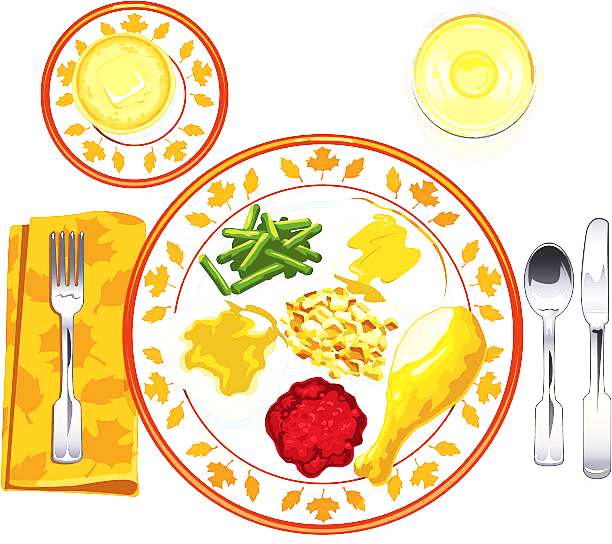 PONEDELJEK                                                         TOREKSREDA ČETRTEKPETEK                                                                                               DOBER TEK!                                                                                                                                              ALERGENIMalica:KORUZNI KOSMIČI, MLEKO, JABOLKAGLUTEN, MLEKOKosilo:GOVEJA JUHA Z ZAKUHO, SVINJSKA PEČENKA, PRAŽEN KROMPIR, BUČKE V  OMAKI, SOKZELENA, GLUTEN, JAJCAMalica:POLNOZRNAT KRUH, MASLO, MARMELADA, KAKAVGLUTEN, MLEKOZdrava šola:HRUŠKEKosilo:KOLERABIČNA JUHA, LAZANJA, PESA, SOKGLUTEN, JAJCA, MLEKOMalica:HOT DOG ŠTRUČKA, HRENOVKA, GORČICA, ZELIŠČNI ČAJ, LUBENICAGLUTEN, GORČIČNO SEMEKosilo:ZELENJAVNA ENOLONČNICA, SKUTNI ŠTRUKLJI, SOKGLUTEN, JAJCA, MLEKOMalica:ČOKOLADNI ROGLJIČ, MLEKOGLUTEN, MLEKOZdrava šola:GROZDJEKosilo:TELEČJI ZREZEK V OMAKI, KUS KUS, ZELENA SOLATA S KORUZO, BANANA, VODAZELENA, GLUTEN, JAJCAMalica:ČRN KRUH, KISLA SMETANA, SADNI ČAJ, MEŠANO SADJEGLUTEN, MLEKOKosilo:ZDROBOVA JUHA, PEČEN RIBJI FILE OSTRIŽA, MASLENI KROMPIR, ŠPINAČA, SOKGLUTEN, JAJCA, MLEKO, RIBE